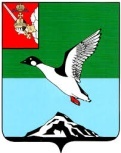 ЧЕРЕПОВЕЦКИЙ МУНИЦИПАЛЬНЫЙ РАЙОН ВОЛОГОДСКОЙ ОБЛАСТИКОНТРОЛЬНО-СЧЕТНЫЙ КОМИТЕТПервомайская ул., д.58, г.Череповец, Вологодская область, 162605 тел. (8202)  24-97-46,  факс (8202) 24-97-46,e-mail: kchk_chmr@cherra.ru «15» декабря 2022 г.                                                       г. ЧереповецЗАКЛЮЧЕНИЕ № 151По результатам  экспертно-аналитического мероприятия   на проект решения Совета Тоншаловского сельского поселения   «О внесении изменений в решение Совета Тоншаловского сельского поселения   от 22.12.2021 №193 «О бюджете Тоншаловского  сельского поселения   на 2022 год и плановый период 2023 и 2024 годов».      Экспертно-аналитическое мероприятие проведено на основании  п. 1.5 плана работы контрольно-счетного комитета Череповецкого муниципального района (далее - КСК) на 2022 год, статьи 157 Бюджетного кодекса Российской Федерации, ст. 9 Федерального закона от 07.02.2011  № 6-ФЗ «Об общих принципах организации и деятельности контрольно-счетных органов субъектов Российской Федерации и муниципальных образований», п. 8.1 статьи 8 Положения о контрольно-счетном комитете Череповецкого муниципального района, утвержденного решением Муниципального  Собрания  района от 09.12.2021 № 252.        Проект решения Совета Тоншаловского сельского поселения «О внесении изменений в решение Совета Тоншаловского сельского поселения   от 22.12.2021 № 193 «О бюджете Тоншаловского сельского поселения   на 2022 год и плановый период 2023 и 2024 годов» (далее – Проект) представлен Советом поселения 13.12.2022 года. Экспертиза Проекта проведена в соответствии с положением о бюджетном процессе в Тоншаловском  сельском поселении, утвержденным  решением Совета  Тоншаловского  сельского поселения   от 23.06.2020 № 129.В результате  внесения изменений основные характеристики бюджета поселения в 2022 году составят: доходы  бюджета  30 546,0 тыс. рублей (увеличение на 707,8 тыс. руб.),   расходы  28 821,5 тыс. рублей (сокращение на 1 233,7 тыс. руб.),  профицит бюджета 1 724,5 тыс. рублей.         Проектом  предлагается  внести изменения в 6 приложений, изложив их в новой редакции. Изменения доходов бюджета поселения в 2022 году изложены в следующей таблице.                                                                          Таблица № 1 (тыс. руб.)                                                                                        Проектом предлагается  в 2022 году увеличение  доходов  на 707,8 тыс.  руб. за счет  налоговых  и неналоговых доходов в сумме 707,8 тыс. руб. (увеличения налога на доходы физических лиц в сумме 1 145,0 тыс. руб., доходов от оказания платных услуг и компенсации затрат государства в сумме 10,0 тыс. рублей, государственной пошлины  в сумме 2,2 тыс. рублей и сокращения налога на совокупный доход в сумме 16,0 тыс. руб., земельного налога в сумме  356,0 тыс. руб., доходов от использования имущества, находящегося в государственной и муниципальной собственности в сумме 36,4 тыс. рублей и доходы от продажи материальных и нематериальных активов в сумме 41,0 тыс. рублей);Изменения в распределении бюджетных ассигнований в 2022 году по разделам изложены в следующей таблице.                                                                                    Таблица № 2 (тыс. руб.)                                                              В 2022 году проектом предлагается сократить бюджетные ассигнования на 1 233,7 тыс. рублей, в том числе:- по разделу «Общегосударственные вопросы» в сумме 374,3 тыс. рублей в том числе: за счет  уменьшения бюджетных ассигнований на выплату персоналу государственных (муниципальных) органов  (экономия по заработной плате при наличии вакантных должностей) на сумму 302,5 тыс. рублей, на исполнение судебных актов на сумму 8,4 тыс. рублей, на уплату налогов, сборов и иных платежей на сумму 23,0 тыс. рублей, на услуги связи на сумму 57,0 тыс. рублей, на обслуживание, содержание и ремонт автомобиля на сумму 60,3 тыс. рублей, увеличение бюджетных ассигнований на оплату коммунальных расходов (тепло, электроснабжение) на содержание здания администрации на сумму 76,9 тыс. рублей; - по разделу «Национальная безопасность и правоохранительная деятельность» уменьшение бюджетных ассигнований на мероприятия по обеспечению  пожарной безопасности на территории поселения в сумме 134,0 тыс. руб.;- по разделу «Жилищно-коммунальное хозяйство» сокращение бюджетных ассигнований в сумме 489,6 тыс. рублей на мероприятия в области жилищного хозяйства на сумму 43,3 тыс. руб., на расходы по уличному освещению на сумму 442,00 тыс. рублей, на мероприятия  по организации ритуальных услуг и содержанию мест захоронения на сумму 4,3 тыс. руб.;- по разделу «Образование» сокращение бюджетных ассигнований на проведение мероприятий для детей и молодежи в сумме 28,0 тыс. рублей; - по разделу «Физическая культура и спорт» сокращение бюджетных ассигнований на разработку проектно-сметной документации по обустройству «Тропы здоровья» в п. Тоншалово с выполнением инженерно-геодезических изысканий и проведение государственной экспертизы работ по благоустройству объекта в сумме 207,8 тыс. рублей.В результате анализа распределения бюджетных ассигнований бюджета по целевым статьям (муниципальным  программам и непрограммным направлениям) видам расходов классификации расходов бюджета поселения на 2022 год установлено, что предполагаемый Проект влечет за собой изменения объемов финансирования по 5 из 7 муниципальных программ, подлежащих реализации в 2022 году   (таблица 3).                                                                                               Таблица № 3 (тыс. руб.)                                                                                        Таким образом,  бюджетные ассигнования на реализацию мероприятий муниципальных программ сократятся на 1 131,0 тыс. рублей, непрограммные расходы увеличатся  на 102,7 тыс. руб.  В соответствии с бюджетным законодательством увеличение бюджетных ассигнований  на исполнение существующих видов расходных обязательств может осуществляться при наличии соответствующих источников дополнительных поступлений в бюджет и (или) сокращении бюджетных ассигнований по отдельным статьям расходов бюджета. Согласно представленных материалов к Проекту видно, что поправки в бюджет вносятся в связи с сокращением и перераспределением бюджетных ассигнований.                     Рассмотрев данный проект, контрольно-счетный комитет установил  недостатки, которые необходимо устранить:В соответствии с постановлением Тоншаловского сельского поселения от 24.02.2022 № 27  " Об утверждении Порядка применения бюджетной классификации Российской Федерации, относящейся к бюджету Тоншаловского сельского поселения, Порядка применения дополнительных кодов расходов классификации расходов Тоншаловского сельского поселения» (с изменениями):-  в приложениях 3,4,5 наименование  целевой статьи  0800220060  «Расходы на оплату государственной экспертизы проверки определения сметной стоимости общественной территории» заменить на «Расходы по оплате государственной экспертизы по благоустройству территорий»;-  в приложении 3 наименование  целевой статьи  0800290061  «Осуществление полномочий  органов местного самоуправления Тоншаловского сельского поселения. Органами местного самоуправления Череповецкого муниципального района по благоустройству территорий на реализацию мероприятий «Формирование современной  городской среды в Череповецком муниципальном районе на 2020-2025 годы» заменить на «Осуществление отдельных полномочий  по благоустройству на реализацию мероприятий "Формирование современной городской среды в Череповецком муниципальном районе на 2020-2025 годы" (общественные территории)»;-  в приложениях 4,5 наименование  целевой статьи  0800290061  «Осуществление отдельных полномочий в сфере  благоустройства общественных территорий»» заменить на «Осуществление отдельных полномочий  по благоустройству на реализацию мероприятий "Формирование современной городской среды в Череповецком муниципальном районе на 2020-2025 годы" (общественные территории)».  Вывод: Проект решения Совета Тоншаловского сельского «О внесении изменений в решение Совета Тоншаловского сельского поселения   от 22.12.2021 № 193 «О бюджете Тоншаловского сельского поселения   на 2022 год и плановый период 2023 и 2024 годов» в целом соответствует требованиям  бюджетного законодательства, однако содержит недостатки, которые необходимо устранить. Председатель комитета                                                             Н.Г.ВасильеваИнспектор                                                                                  Е.Л. СтепановаНаименование доходовРешение от 22.12.2021 №193Проект решения на 13.12.2022Изменения Налоги на прибыль, доходы2 396,03 541,0+ 1 145,0Налоги на совокупный доход51,035,0- 16,0Налог на имущество физических лиц4 368,04 368,00,0Земельный налог4 039,03 683,0- 356,0Государственная пошлина 7,09,2+ 2,2Доходы от использования имущества, находящегося в государственной и муниципальной собственности170,0133,6- 36,4Доходы от оказания платных услуг и компенсации затрат государства19,029,0+ 10,0Доходы от продажи материальных и нематериальных активов50,09,0- 41,0Итого собственных доходов11 100,011 807,8+ 707,8Безвозмездные поступления18 738,218 738,20,0Дотации бюджетам бюджетной системы Российской Федерации6 288,16 288,10,0Субсидии бюджетам бюджетной системы Российской Федерации9 986,99 986,90,0Субвенции бюджетам бюджетной системы Российской Федерации285,6285,60,0Иные межбюджетные трансферты 2 070,52070,50,0Прочие безвозмездные поступления107,1107,10,0Итого доходов29 838,230 546,0707,8Наименование разделов (подразделов)Решение от 22.12.2021 №193Проект решения на 13.12.2022Изменения Общегосударственные вопросы7182,36 808,0- 374,3Национальная оборона283,6283,60,0Национальная безопасность и правоохранительная деятельность256,0122,0-134,0Национальная экономика2 070,52 070,50,0Жилищно-коммунальное хозяйство6 884,36 394,7- 489,6Образование28,00,0- 28,0 Культура, кинематография3 000,03 000,00,0Социальная политика1 168,31 168,30,0Физическая культура и спорт9 182,28 974,4- 207,8Итого расходов30 055,228 821,5- 1 233,7Наименование муниципальной программыСумма расходов по муниципальным программамСумма расходов по муниципальным программамСумма расходов по муниципальным программамНаименование муниципальной программыРешение от 22.12.2021 №193Проект решения на 13.12.2022Изменения «Развитие физической культуры и спорта на территории Тоншаловского сельского поселения на 2022-2024 годы»9 182,28 974,4- 207,8 «Развитие и совершенствование сети автомобильных дорог и искусственных сооружений общего пользования муниципального значения Тоншаловского сельского поселения на 2022-2024 годы».2 070,52 070,50,0«Обеспечение пожарной безопасности на территории  Тоншаловского сельского поселения на 2022-2024 годы»256,0122,0- 134,0«Развитие материально-технической базы и информационно-коммуникационных технологий в Администрации Тоншаловского сельского поселения на 2022-2024 годы»1 005,2887,9- 117,3«Благоустройство территории Тоншаловского сельского поселения на 2022-2024 годы»6 665,86 219,5- 446,3«Совершенствование муниципального управления в Тоншаловском сельском поселении на 2022-2024 годы»3 622,83 397,2- 225,6«Формирование современной городской среды на территории  Тоншаловского сельского поселения на 2022-2024 годы»126,5126,50,00Итого расходов22 929,021 798,0- 1 131,0